高校教职工家庭备用金产品介绍授信额度：信用贷款最高200万元，抵押贷款最高500万元。授信期限：3----5年，年龄加借款期限不超过法定退休年龄。产品优势：额度一次核定、周转循环使用，方便灵活。手机银行点贷，人脸程序识别，保障资金安全。贷款利率低，按实际用款金额用款天数计息。抵押类贷款年利率低至4.5%（10万元一个月利息375元）信用贷款年利率低至4.8%（10万元一个月利息400元）。所需资料：夫妻双方身份证、户口簿、结婚证、资产证明（房产证或购房合同、行驶证等），收入证明。 联系人：徐昕  18660180619 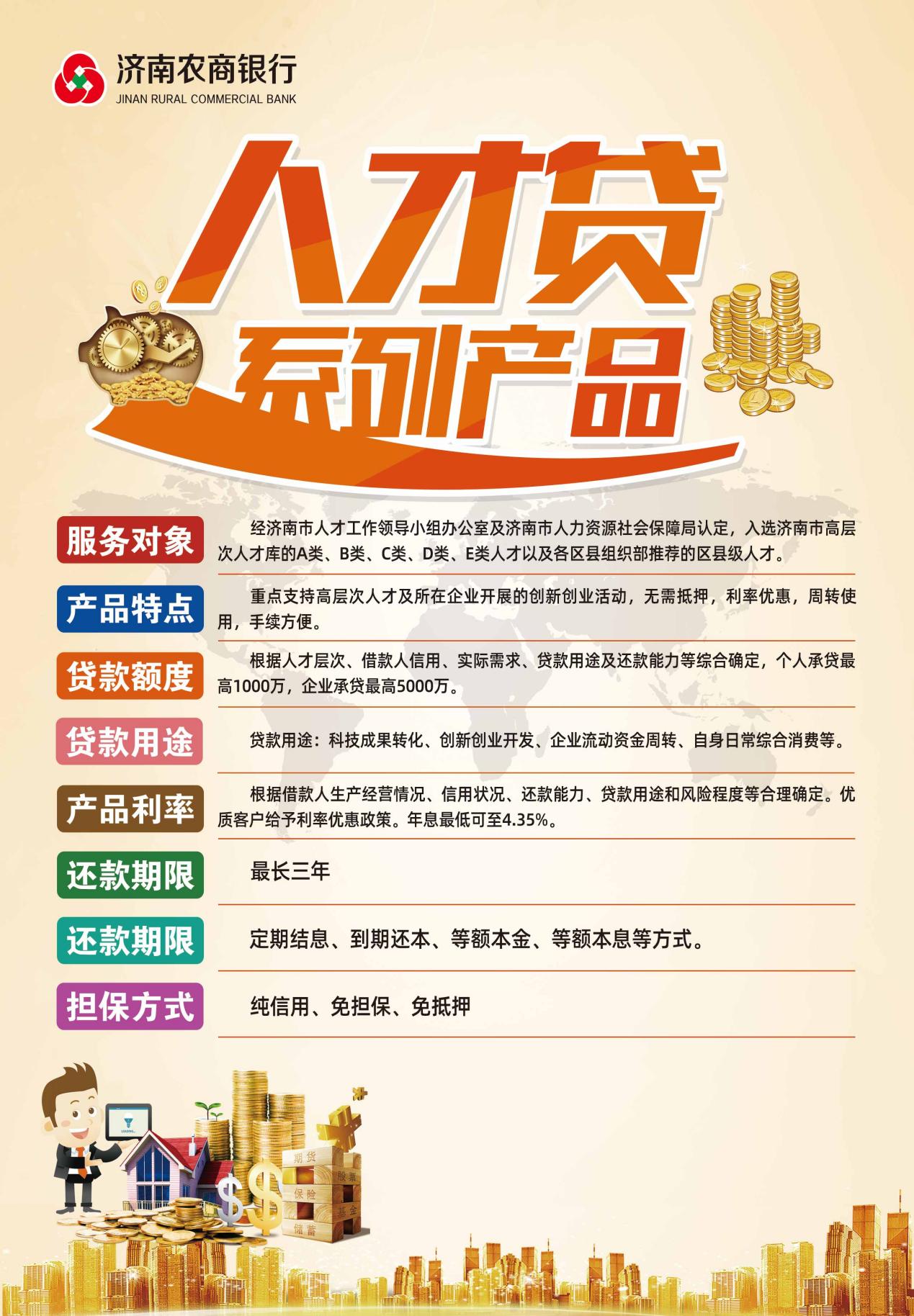 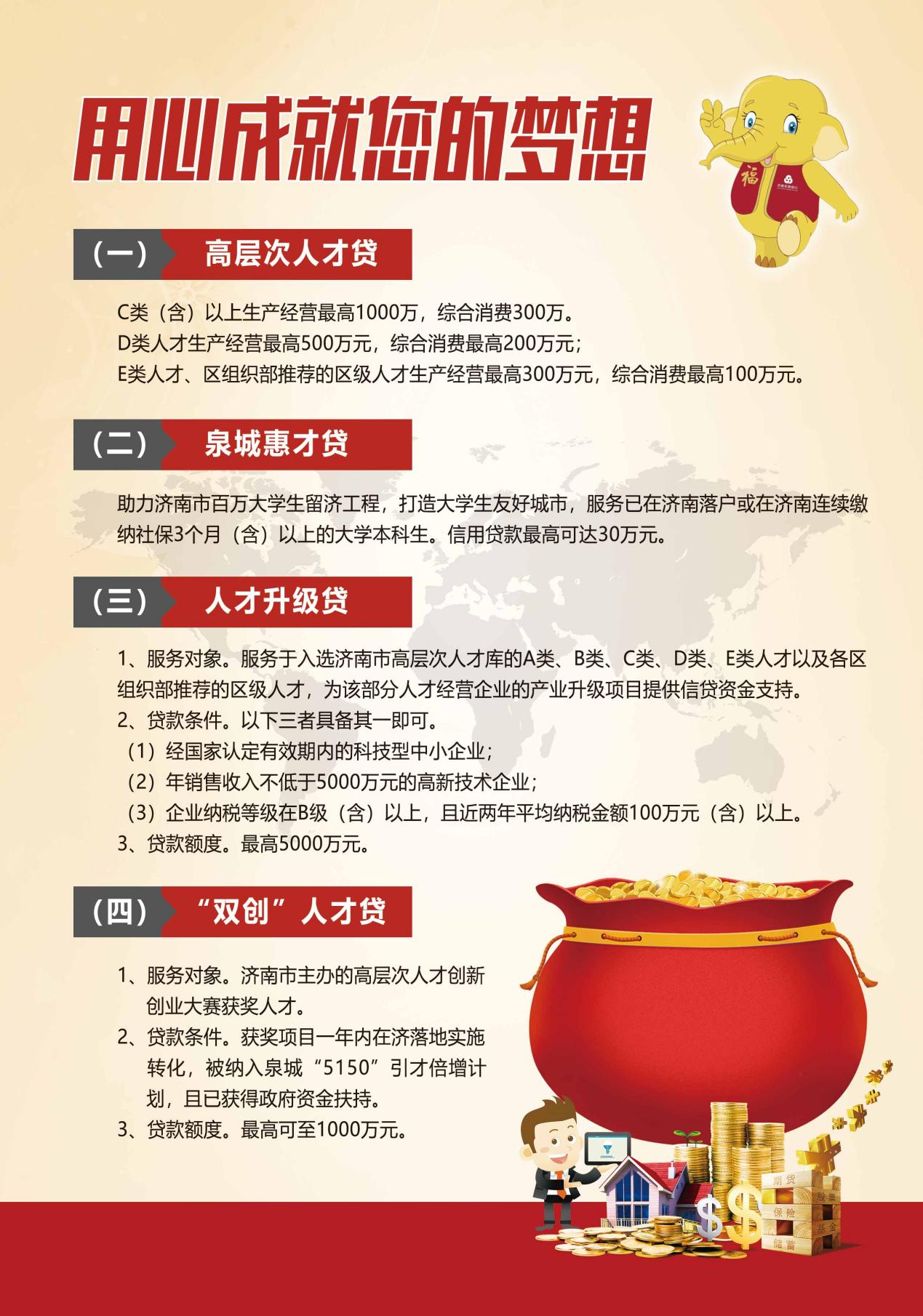 